ПРАЙС-ЛИСТ НА СВЕТОДИОДНЫЕ ДОРОЖНЫЕ ЗНАКИ от 01.07.2015Технические характеристики:Светодиодная лента - 5M-G12-300AWN-8mmНапряжение питания – 12 ВГабариты – по согласованию с заказчикомКрепление – по согласованию с заказчикомИзображенный знак – по согласованию с заказчикомСтепень защиты – IP54Условия эксплуатацииТемпература окружающего воздуха - от -30 до +40Относительная влажность – до 80 %Сведения о содержании драгметалловЗолото: не содержитСеребро: не содержитГарантия изготовителяИзготовитель гарантирует работоспособность изделия при соблюдении условий эксплуатации и правил хранения и транспортирования. Гарантийный срок – 6 мес. Со дня реализации.Правила хранения и транспортировкиИзделие в закрытых складских помещениях при температуре окружающего воздуха от минус 10 до плюс 35 при относительной влажности до 80%  (без конденсации).Транспортирование изделия производится всеми видами закрытого и открытого транспорта при температуре окружающего воздуха от -30 до +40 при относительной влажности до 80%  (без конденсации).Кроме того, производим: ВСЕ ОСТАЛЬНЫЕ ВИДЫ ЗНАКОВ ОПОЗНАВАТЕЛЬНЫЕ ЗНАКИ ТРАНСПОРТНЫХ СРЕДСТВ ЗНАКИ ИНДИВИДУАЛЬНОГО ПРОЕКТИРОВАНИЯ (УЗДП)- Со склада в С-Петербурге- ЦЕНЫ В РУБЛЯХ, С УЧЕТОМ НДС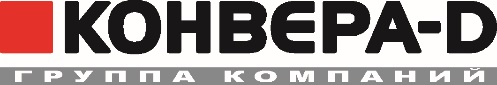 ООО «Конвера-Д»Юр. адрес: 193315, СПб, пр. Большевиков, д.52, корп.6Факт. адрес: 193315, СПб, пр. Большевиков, д.52, корп.6ИНН: 7811588629 КПП: 781101001Тел.: +7(812)912-46-26 Факс: 337-50-72E-mail: svetodiodznak@gmail.com   URL: http://svetodiodznak.ruЗнакРазмер, мм№ по ГОСТТип пленкиТок потребления, АКоличество полос светодиодовКоличество стробоскоповЦена, руб.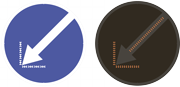 D7004.2.1 4.2.2A12035003000D9004.2.1 4.2.2A1,5206500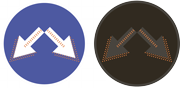 D7004.2.3A1,52042003500D9004.2.3A2207500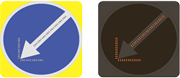 700х7004.2.1 4.2.2А1204500900х9004.2.1 4.2.2А1,5207500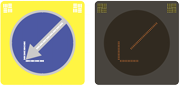 700x7004.2.1 4.2.2A1,5226500900x9004.2.1 4.2.2A2228000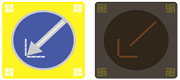 700х7004.2.1 4.2.2А1,5247500900х9004.2.1 4.2.2А2249500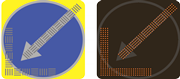 700x7004.2.1 4.2.2А3407500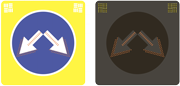 700х7004.2.3A2226500900х9004.2.3A2,5229200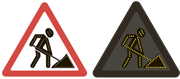 A9001.251.23A1104500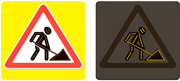 900x9001.251.23A1107000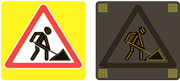 900x9001.251.23A2149000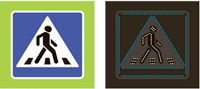 900х9005.19.15.19.2Б,окантовка - В21024500двухсторонний5.19.15.19.2Б,окантовка - В41034500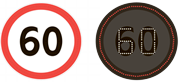 D7003.24A1,5106000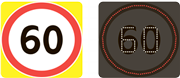 700x7003.24A1,5106500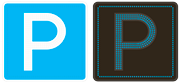 700x7006.4A3309000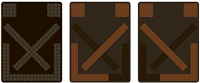 900x12004.2.1-4.2.2-136218000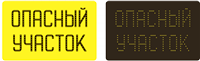 Инф.таблоА1015000 руб/кв.м